小升初专题二：词语一、近义词与反义词（一）反义词1.反义词就是两个意思相反的词，包括:绝对反义词和相对反义词。  绝对反义词：成对的意义相反.互相对立的词。如：真-假，动-静，拥护-反对。这类反义词所表达的概念意义互相排斥。  [来源:学科网ZXXK][来源:学*科*网]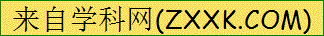 相对反义词：成对的经常处于并举.对比性质的词。如：春-秋，黑-白，高山-平地。这类反义词没有矛盾对立关系，但对比鲜明。  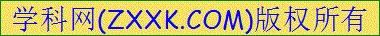 2.常见题型①按要求写出词语的反义词；（高频考点）②读句子，写出加点词语的反义词3.答题思路：怎样写出（找出）词语的反义词？（1）从词的音节去寻找。反义词的音节一定要和对应的词相等。如“强”是单音节的，它的反义词也必须是单音节的“弱”。（2）从词的范围去找。反义词所指的范围应该是相同的，如“强壮”是指人的体质，它的反义词应找“瘦弱”，而不能找“软弱”。（3）从词的性质去找。词按性质又分为名词、动词、形容词等。一对反义词的词性必须是相同的。如“黑暗”是形容词，它的反义词也应是形容词“光明”，如果用“亮光”就不对了。因为“亮光”是名词。（4）从不同的语言环境中去寻找。有的词是反义词，词义不同，它的反义词也不同。如：这鱼很新鲜。这句中的“新鲜”的反义词应是“腐烂”。这是一件新鲜事。这句中的“新鲜”的反义词应是“陈旧”。早晨的空气很“新鲜”。这句中的“新鲜”的反义词应是“混浊”。近义词1.近义词：意思相同或相近的词。正确、恰当的运用近义词，能避免用词重复，使语言丰富多变，表达精确，增强文章的表现力。2.常见题型①按要求写出词语的近义词；（高频考点）②读句子，写出加点词语的近义词；③近义词的辨析：选词填空（高频考点）答题思路（1）怎样辨析近义词？首先是要准确地理解词义。正确使用词语的基础是能够根据语境辨析词语的意义。语境就是同语所处的语言环境，也就是上下文。对于一段文字来说，它所处的那篇文章是它的语境；对于一句话来说，它所处的那个语段是它的语境；对于一个词来说，它所处的那句话是它的语境。汉语词语有许多是多义的，但是到了一个语境中。    每个词都只能有一个固定的意义（特定的双关修辞例外）。比如"深"在"夜深人静"中是"时间晚"的意思，在" 深深的海洋"中是"离地平面距离大"的意思，"深红色的外衣"中是"颜色浓重"的意思，在"情意深长"中是"厚重"的意思，在"内容深奥"中是"不易懂，难度大"的意思。可见语境对词义的确定是至关重要的。其次，近义词的辨析，可以结合一下几个方面进行：（1）感情色彩：例：日本政界的一些人妄图（篡改.窜改）日本侵华的历史，引起中日两国人民的强烈反对。篡改：用作伪的手段改动或曲解（贬）	窜改：一般地改动成语.对联等（中）。（2）语体色彩：[来源:Zxxk.Com]例：中国政府一再（声明.申明），一定要如期对香港恢复行使主权。	选“声明”申明：郑重说明	声明：公开表示态度或说明真相。（正式场合）[来源:Z#xx#k.Com]（3）程度不同：例：作品写得过长，原因很多，首先是对生活的提炼问题，但语言表达欠洗练也是不容（忽视.疏忽）的一条。   选“忽视”忽视：无意的疏忽；	疏忽：有意不放在眼里（4）范围不同：（搭配习惯）例：端午节，民间有在身上挂香荷包的习俗，据说，这样可以（驱除.祛除）疾病。祛除：除去（疾病.邪魔）；	驱除：赶走，除掉。	选“祛除”（5）词性不同：例：如果没有丰富的生活积累与深厚的艺术功底，没有较高的语言文字修养，是很难写出高（品位.品味）的作品来。“品位”是名词，“品味”是动词，形容词后应跟名词，所以选“品位”（6）可抓住不同的语素分别组词：例：她一连几次挑起话头，想和女儿谈谈，可是女儿的（反映.反应）很冷淡。“映”：映照；“应”：回应。这里讲女儿对母亲的回应。选“反应”（2）怎样寻找词语的近义词？确定近义词的方法主要有三种： [来源:学科网]从有共同词素的词语中去找 　　许多近义词都有一个共同的特点，就是它们中间往往有一个相同的词素。如：赞扬、表扬、颂扬；这些近义词中共同的词素，决定了它们的基本意义是一致的；而不同的词素，又体现了它们词义的差异。因此，同学们在找一个词的近义词时，可以抓住这个词中表示基本意义的词素，并用它来组词，然后找出近义词。再如找“疲劳”的近义词，可抓住词素“疲”来组词：疲倦、疲乏、疲惫，这三个词都是“疲劳”的近义词。又如找“艰难”的近义词，可以抓住任何一个词素组词：艰辛、困难，这两个词都是“艰难”的近义词。从词的意义上去找 　　即先弄清这个词的意思，然后想一想和它意思相同或相近的词。 　　如找“轻视”的近义词，先弄清“轻视”是看不起的意思。然后想一想还有哪些词与“看不起”相同或相近？“轻蔑”、“蔑视”和“轻视”相近，那么这两个词就是“轻视”的近义词。 　　（3）给词语造句找近义词即先弄清这个词的意思，然后给这个词语造一个句子，通过语境采用替换法，去找该词的近义词。如找“自豪”的近义词，先给“自豪”造一个句子，例：这次考试我考了一百分，真自豪。在这句话中，进行理解并用“骄傲”替换“自豪”，那它的近义词就出来了，可以是“光荣”或“骄傲”。[来源:学_科_网Z_X_X_K]二、字义、词义1、理解词义理解词义就是懂得词语的意义。通常有以下几种方法:1.定义法：用简明通俗的语言对术语类词语注释或说明。2.比喻法：有些词不好下定义，就用形容和比喻义加以说明3.合成法：先逐词解释，后综合概括4.换词法：用熟悉的已懂得词来解释不懂的词5.探源法：指出词的来源，说明他的原义，进而辨明它的引申义或比喻义6.意符法：利用形声字结构中表示意义的部分（意符）来释词。2、多义词有的词同时存在着相互联系的几个不同的意义，这些词就叫多义词。理解多义词时，一定要联系具体的语言环境，给出一个最贴切的解释。如:  黄金有价玉无价。(指用来作为货币流通的黄金。)他在黄金地段买了一套房子。(比喻宝贵。)郭跃和李晓霞是当今乒坛的黄金组合。(指搭配最合理。)3.词义辨析每个词都表示一定的意思，即词义。词义.字义的解释与辨析即是对词语意思的理解。  联系上下文理解.辨析词语，也有方法可循，大致可分为以下几种方法：1.解字法解释词语时，有的词语，只要把关键字的含义讲清楚，词语的意思也就出来了。比如：咒骂，先解释“咒”，是“说别人坏话，或者用恶毒的话骂人”，整个词义也就出来了。2.分解组合法[来源:学,科,网]先逐个分析词语中每个词素的字义，然后再合起来理解。比如：柔美，柔——柔软；美——美好。因此，   柔美的词义一般可解释为“柔软，美好”。3.近义词.反义词综合法解释词语时，有的为了更确切地理解词义，可以把“近义词法”和“反义词法”综合运用。比如：充实，   可以解释为“充足，不空虚”。4.联系语境法将词语本义同其所处语言环境联系起来揭示词语在特定的上下文中的意义。比如：“嬉戏”和“游戏”，两个都是动词，都强调逗趣.玩笑，但略有不同。“嬉戏”强调笑闹.高兴.无拘无束，常出现在文学作品中，有书面色彩。而“游戏”一般用于儿童的娱乐活动。以上所介绍的几种方法，在辨析和解释词语时，要注意联系上下文，联系一定的语言环境，综合运用。整   体培养结合上下文理解词语的能力。这样可以具体.确切地辨析词语的含义，体会词语所包含的感情色彩，掌握词语的应用范围。三、褒义词、贬义词与中性词1.褒义词——词性带有赞扬色彩的词语，是表扬人的，说好人的，正面的、赞许的、肯定感情的词。2.贬义词——带有讽刺、否定、憎恨、轻蔑、批评等感情色彩的词语。字句里含有的不赞成或坏的意思的词。3.中性词——就是一般的形容词，不带感情色彩。也可以说好人也可以说坏人用的。四、关联词语常见关联词：1.并列关系（各分句间的关系是平行并列的）如：“这衣裳既漂亮，又大方。”常用的关联词语有：又……又…….、既……又…….、一边……一边…….、那么……那么…….、是……也是……（不是）、不是……而是……[来源:学.科.网]2.承接关系（各分句表示连续发生的事情或动作，分句有先后顺序）如：“看了他的示范动作后，我就照着样子做。”常用的关联词语有：……接着…….……、就…….……、于是…….……、便……3.递进关系（分句间是进一层的关系）如：“海底不但景色奇异，而且物产丰富。”常用的关联词语有：不但（不仅）……而且…….、不但……还……、.……更(还)……、.……甚至……4.选择关系（各分句列出几种情况，从中选出一种）如：“我们下课不是跳橡皮筋，就是踢毽子。” 常用的关联词语有：不是……就是…….、或者……或者…….、是……还是…….、要么……要么……、宁可（宁愿）……也不…….、与其……不如……5.转折关系（后一个分句与前一个分句的意思相反或相对，或部分相反）如：“虽然天气已晚，但是老师仍在灯下伏案工作。”常用的关联词语有：虽然……但是…….、尽管……可是……、.……然而…….、……却……6.因果关系（分句间是原因和结果的关系）如：“因为这本书写得太精彩了，所以大家都喜欢看。”常用的关联词语有：因为(由于)……所以…….……、因而(因此)…….、既然……就…….、之所以……是因为……[来源:学科网ZXXK]7.假设关系（一个分句表示假设的情况，另一个分句表示假设实现后的结果）如：“如果明天下雨，运动会就不举行了。”常用的关联词语有：如果……就…….、即使……也……8.条件关系（一个分句说明条件，另一个分句表示在这一个条件下产生的结果）如：“只要我们努力，成绩就会不断地提高。”常用的关联词语有：只要……就…….无论（不管.不论）……也（都）…….只有……才…….凡是…… 都…….除非……才……五、量词和“的、地、得”的用法。 ①词前面的修饰成分，用“的”字衔接，作名词的定语②动词前面的修饰成分，用“地”字衔接，作动词的状语；③动词或形容词后面的补充、说明成分，用“得”字连接，作动词或形容词的补语。[来源:Z_xx_k.Com]“地”后面跟动词，比如大声地唱；“的”后面跟名词，比如我的钢笔；“得”后面跟形容词，比如跑得快。